Company	: Shriram Transport Finance Co. Ltd. (NBFC), Nagpur  Designation	: Assistant Executive     Reporting to	: Operations Head & Vice President  Department     	: Operations  Duration          : March 2007 to October 2008Job Duties & Responsibilities:-Coordinating with 40 branches for payment.Coordination with Head office for all branch related queries. Taking care of all the payment procedures including preparing multicity cheques.Preparing MIS statements on daily, monthly & yearly basis and send it to HO.Maintaining all kind of documentation related to vehicle loan & disbursement.Managing day to day operations as per the company’s standard policies.Providing support to the sales team, ensuring all sales & customer service objectives were met.Provide needful support to other Departments.Initiating the processing of the procured documents of the customers.Company       : Agrawal Chalani & Co. (C.A. Firm), NagpurDesignation	: Junior Accounts Assistant Reporting to	: Chartered Accountant  Department    : AccountsDuration         : July 2006 to February 2007Job Duties & Responsibilities:- Preparing P&L, Balance Sheets & Other activities of CA firm. Assisting in handling Audit of companies.Areas of Interest:-Customer Service & Back Office operations Office Administration Educational Qualification:Computer Skills:Operating Systems :		MS-Office, Windows, Tally.Packages	            :	MS Office, Computerized practical accounting with Tally.CAREER PROFILE:Possess effective written & verbal communication skill.Ability to handle multiple tasks and solve customer queries efficiently.Possess excellent customer service skills & telephone handling skills.Goal oriented and ability to set goals as well as meet objectives.Excellent administrative and organizational skills.Recognized as a creative and logical thinker with a problem solving attitude.Unique ability to adapt quickly to challenges and changing environments.Effective interpersonal skills with pleasing disposition.Able to coordinate with multiple projects and meet deadlines under pressure.Technically proficient with all Windows OS, MS Office, MS Excel, & Tally.Confident in working with IT enabled environment.SKILLS & TRAITS:Good Organizational Skills, Good Listener, Problem Solver. Self-starter, self-motivated with positive attitude and leadership qualities. Hobbies:Listening to Music, Cooking.References:Shall be provided upon request.Declaration: I hereby declare that the information furnished above is correct and complete to the best of my knowledge & belief and no information whatsoever has been concealed / distorted.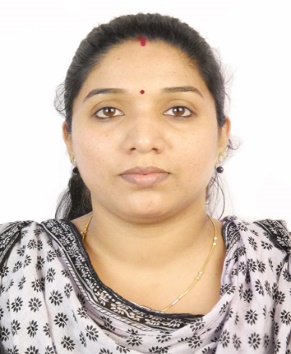 NISHANISHA.271592@2freemail.com 	 PERSONAL DATA:Date of Birth    : 10th Nov 1983Sex                   : FemaleNationality       : IndianObjective:Aim to be associated with a progressive organization that gives me the scope to apply my knowledge and skills and to involve part of the team that dynamically works towards the growth of the organization. Personal Strength:Achievement and result oriented with excellent communication and interpersonal skills.A good team player with an ability to lead a team by example and motivate them to achieve desired objectives.Professional Experience:	Company      : Consolidated Medical & Dental Supplies LLC, Dubai Designation   : Administrative Assistant cum Junior Accountant Reporting to  : Managing DirectorDepartment   : Administration & AccountingDuration        : July 2013 – July 2015 Duties & Responsibilities:-Maintaining records of accounts & Front Office Administration.Maintaining records in tally.Attending & Screening Incoming Calls, Faxes, Mails & Drafting Letters.Maintaining Physical cash along with other data entry works.Provide needful support to Sales Department.Establish and maintain excellent customer relationship with clients.Follow ups of all the customers/cliental requirements.Record keeping & file management as per company process.Assisting internal auditors with reconciliation of data.Maintained excellent relations with key clients / business groups to generate referrals as well as build avenues for additional business.Company      : Mineral Exploration Corporation Limited (M.E.C.L.), Nagpur Designation   : Office AssistantReporting to  : ManagerDepartment   : AdministrationDuration        : June 2011 to June 2012Duties & Responsibilities:-Front Desk handling for customer queries / complaints to ensure quality Customer Service / Sales.Attending & Screening Incoming Calls, Faxes, Mails & Drafting Letters.Maintaining Physical cash along with other data entry works.Provide needful support to other Departments.Establish and maintain excellent customer relationship at all accounts.Follow ups of all the customers / cliental requirements.CourseBoard/UniversityM.Com ( Commerce )2006 at University of Nagpur, IndiaB.Com ( Commerce )2004 at University of Nagpur, IndiaHSC2001 at University of Nagpur, IndiaSSLC1999 from Board of Public Examination, Nagpur, India.